استمارة التسجيل للاجتماع الافتراضيللجنة التنفيذية للاتحاد البرلماني العربي25  شباط/ فبراير 2021الشعبة البرلمانية:أعضاء الوفود   الرابط التجريبي للاجتماع الافتراضي: https://us02web.zoom.us/j/81527292776?pwd=TW9saUpKOURFanRoeDhobHVKRTh3QT09التاريخ: الثلاثاء 23 شباط/ فبراير 2021التوقيت: 10:30 لغاية 11:00 (بتوقيت بيروت)            12:30 لغاية 13:00 (بتوقيت أبو ظبي)رابط الاجتماع الافتراضي: https://us02web.zoom.us/j/81018151207?pwd=V0FRS2YvSmRQWFlLaFV3aE82S2tiUT09التاريخ: الخميس 25 شباط/ فبراير 2021التوقيت: 10:00 لغاية 16:00 (بتوقيت بيروت)            12:00 لغاية 18:00 (بتوقيت أبو ظبي)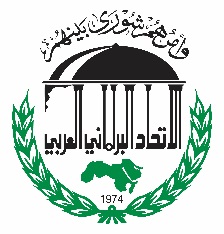   الاتحاد البرلماني العربي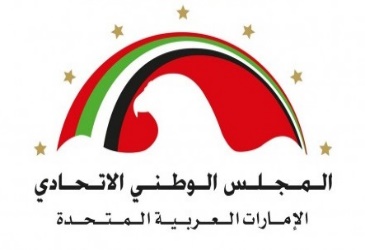 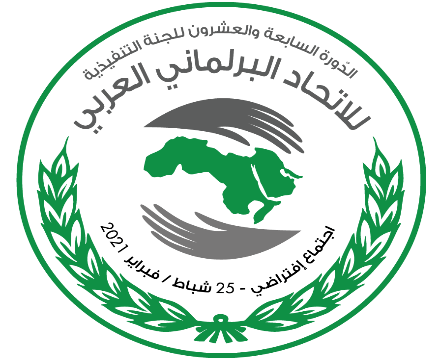 الاجتماع الافتراضيللجنة التنفيذية للاتحاد البرلماني العربي25 شباط/ فبراير 2021استمارة التسجيلالاجتماع الافتراضيللجنة التنفيذية للاتحاد البرلماني العربي25 شباط/ فبراير 2021استمارة التسجيلالاجتماع الافتراضيللجنة التنفيذية للاتحاد البرلماني العربي25 شباط/ فبراير 2021استمارة التسجيلالاسمالصفةالبريد الإلكتروني